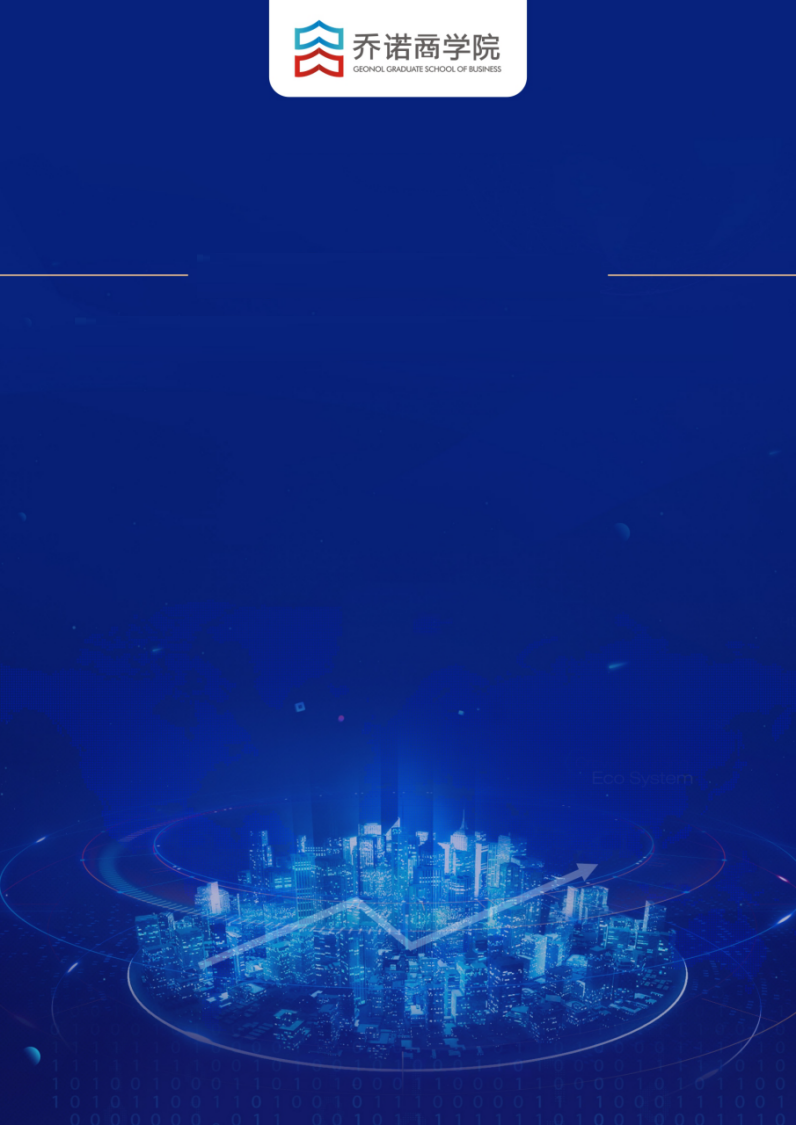 课程大纲>>第一部分：核心价值观驱动商业成功激荡三十年：从本土市场到全球市场从文化，到行为，驱动商业成功文化感知：芭蕾脚的故事、千手观音、狼性文化愿景、使命、核心价值观持续成长的驱动力第二部分：人才发展实践人才金字塔：人才观的建立人才发展的核心理念：业务驱动、自我发展、训战结合专业能力发展需要任职资格标准进行牵引入职引导培训：打造同路人（从秀才到士兵）培训体系：承担使能器的使命不像大学的大学：专家与讲师的循环流动牵引机制：管理者与专家关注能力建设人才发展思考第三部分：干部队伍建设干部使命与责任：从战略制定到战略执行，价值观是基础，领导力是关键干部标准：人才金字塔、干部画像干部标准：我们要什么样的干部干部选拔：将军是打出来的（核心理念）干部选拔：选拔干部三个优先原则干部使用与管理：干部资格、干部任命、干部末位淘汰干部使用与管理：从组织绩效到个人绩效领导力发展：从独立贡献者，到管理者，到领导者领导力发展（MFP）干部发展：“之”字形发展路径干部发展：梯队建设第四部分：全面绩效管理，铸就商业成功全面战略绩效管理框架组织绩效管理：衡量经营要素的KPIs组织绩效管理：运作流程个人绩效管理：走向全面绩效管理个人绩效管理：运作流程绩效目标制定：沟通是关键，是管理者的基本责任绩效辅导：用兵狠，爱兵切！绩效辅导：教练式辅导（GROW模型）绩效评价：目的、原则、内容绩效反馈：结果公示、反馈面谈总结：绩效管理误区主讲嘉宾>>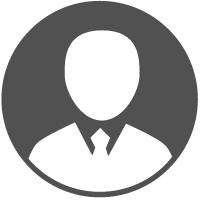 | 关于乔诺商学院    咨询电话：400-086-8596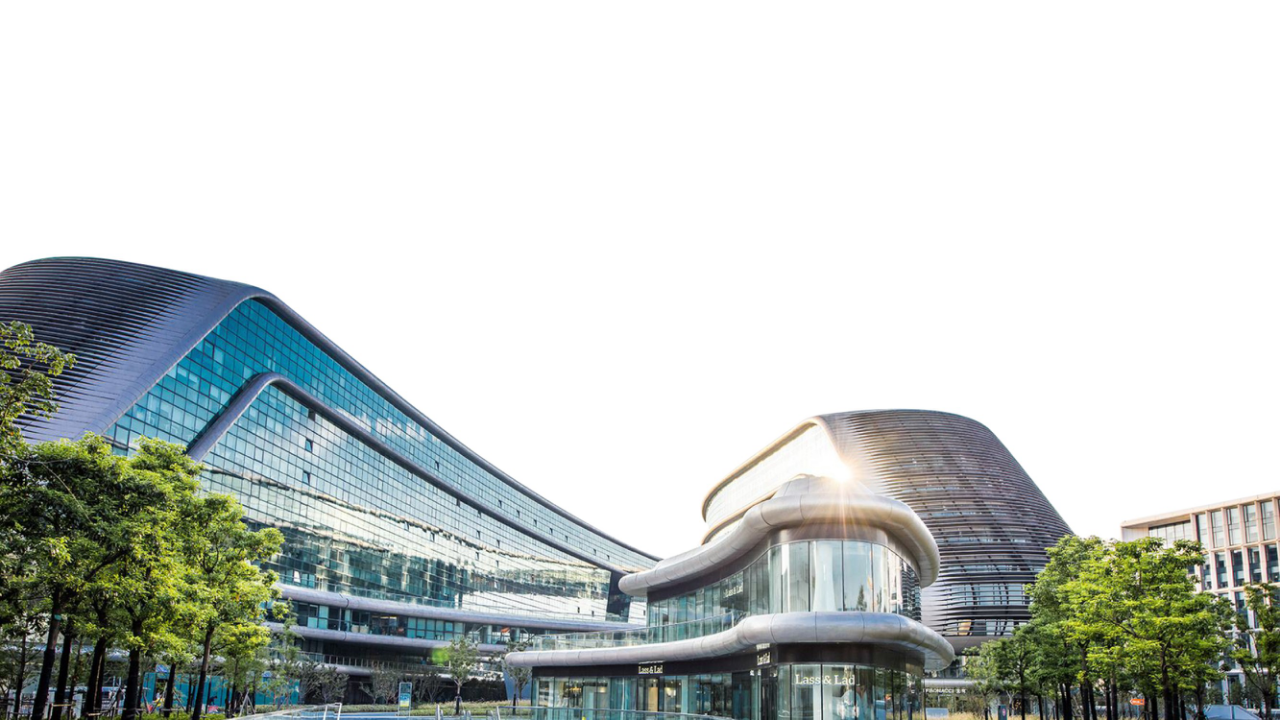 《人才涌现的干部管理机制与企业大学建设》报名表《人才涌现的干部管理机制与企业大学建设》报名表《人才涌现的干部管理机制与企业大学建设》报名表《人才涌现的干部管理机制与企业大学建设》报名表《人才涌现的干部管理机制与企业大学建设》报名表《人才涌现的干部管理机制与企业大学建设》报名表支付汇款支付汇款支付汇款支付汇款支付汇款支付汇款汇款账户：单位名称：上海乔诺企业管理咨询有限公司银行账号：3105 0174 5300 0000 0106开 户 行：中国建设银行股份有限公司上海临空支行汇款账户：单位名称：上海乔诺企业管理咨询有限公司银行账号：3105 0174 5300 0000 0106开 户 行：中国建设银行股份有限公司上海临空支行汇款账户：单位名称：上海乔诺企业管理咨询有限公司银行账号：3105 0174 5300 0000 0106开 户 行：中国建设银行股份有限公司上海临空支行汇款账户：单位名称：上海乔诺企业管理咨询有限公司银行账号：3105 0174 5300 0000 0106开 户 行：中国建设银行股份有限公司上海临空支行汇款账户：单位名称：上海乔诺企业管理咨询有限公司银行账号：3105 0174 5300 0000 0106开 户 行：中国建设银行股份有限公司上海临空支行汇款账户：单位名称：上海乔诺企业管理咨询有限公司银行账号：3105 0174 5300 0000 0106开 户 行：中国建设银行股份有限公司上海临空支行报名信息报名信息报名信息报名信息报名信息报名信息序号姓名手机号邮箱部门职位12345对接人信息对接人信息对接人信息对接人信息对接人信息对接人信息姓名：                             手机号码：           邮箱：                             职位：姓名：                             手机号码：           邮箱：                             职位：姓名：                             手机号码：           邮箱：                             职位：姓名：                             手机号码：           邮箱：                             职位：姓名：                             手机号码：           邮箱：                             职位：姓名：                             手机号码：           邮箱：                             职位：公司开票（发票抬头及税号必填，如需开具增值税专用发票请提供详细开票信息）公司开票（发票抬头及税号必填，如需开具增值税专用发票请提供详细开票信息）公司开票（发票抬头及税号必填，如需开具增值税专用发票请提供详细开票信息）公司开票（发票抬头及税号必填，如需开具增值税专用发票请提供详细开票信息）公司开票（发票抬头及税号必填，如需开具增值税专用发票请提供详细开票信息）公司开票（发票抬头及税号必填，如需开具增值税专用发票请提供详细开票信息）合作流程：顾问服务——支付汇款——填写信息——公司开票——现场服务合作流程：顾问服务——支付汇款——填写信息——公司开票——现场服务合作流程：顾问服务——支付汇款——填写信息——公司开票——现场服务合作流程：顾问服务——支付汇款——填写信息——公司开票——现场服务合作流程：顾问服务——支付汇款——填写信息——公司开票——现场服务合作流程：顾问服务——支付汇款——填写信息——公司开票——现场服务